30.03. 9 клас. АлгебраТема. Розв’язування нерівностей з однією змінною.На минулому уроці ви ознайомились із поняттям розв’язання нерівностей, розв’язку нерівностей. Ще раз пригадати все це  допоможе вам відео https://www.youtube.com/watch?v=cEYZsLJ2ydwА тепер переглянемо  підручник § 4 стор.29-30 і розв’яжемо № 121, 123Після цього я запропоную пройти опитування у вайбер групіДомашнє завдання § 4, № 125, 129(1,2)       Нагадую про записи в зошитах!     Приємного ознайомлення                      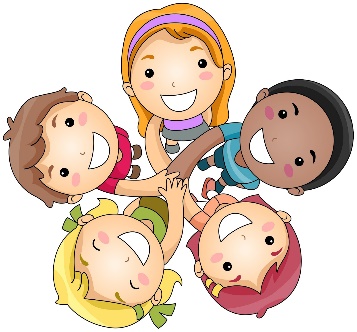 Тести для опитувальникаРозв’язком нерівності є: 1) число; 2) вираз; 3)пара чиселРозв’язати нерівність це: 1)знайти всі її розв’яки; 2)довести, що їх не існує; 3) знайти всі її розв’яки або довести, що їх не існує.Яке з чисел є розв’язком нерівності  -3х ≤ -10: 1)2;  2)5;     3) -3